
                                                                                                          


Муниципальное бюджетное учреждение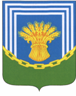 физкультурно-оздоровительный комплекс «Спарта»457220, Челябинская область, с. Чесма ул.Школьная, 6. ПРИКАЗ«27» июня 2018 г.                                                                               № 53На основании представленных документов, подтверждающих выполнение норм и требований ЕВСК, ПРИКАЗЫВАЮ:Присвоить юношеские разряды следующим спортсменам:Директор                              Е.Н. Сорокин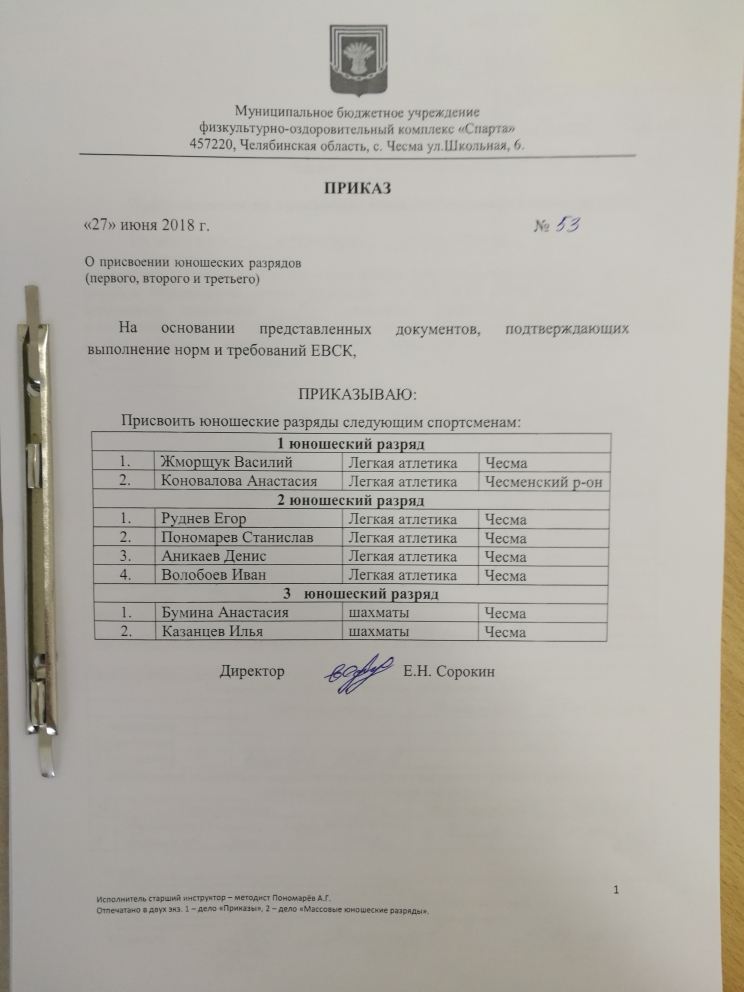 О присвоении юношеских разрядов (первого, второго и третьего)1 юношеский разряд1 юношеский разряд1 юношеский разряд1 юношеский разрядЖморщук ВасилийЛегкая атлетикаЧесмаКоновалова АнастасияЛегкая атлетикаЧесменский р-он2 юношеский разряд2 юношеский разряд2 юношеский разряд2 юношеский разряд1.Руднев ЕгорЛегкая атлетикаЧесма2.Пономарев СтаниславЛегкая атлетикаЧесма3.Аникаев ДенисЛегкая атлетикаЧесма4.Волобоев ИванЛегкая атлетикаЧесмаюношеский разрядюношеский разрядюношеский разрядюношеский разряд1.Бумина АнастасияшахматыЧесма2.Казанцев ИльяшахматыЧесма